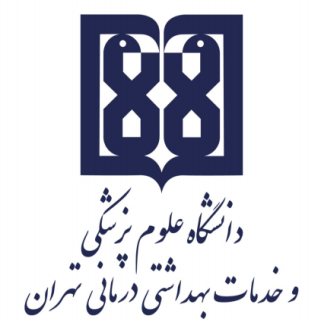 معاونت آموزشيمركز مطالعات و توسعه آموزش علوم پزشکیواحد برنامهریزی آموزشیچارچوب  طراحی«طرح دوره»اطلاعات درس:گروه آموزشی ارایه دهنده درس: گروه سلامت جامعه و سالمندیعنوان درس: پرستاری و بهداشت محیط کد درس: 1950073	نوع و تعداد واحد: تئوری/ 1 واحدنام مسؤول درس: دکتر مرجان دلخوشمدرس/ مدرسان: دکتر مرجان دلخوش     پیشنیاز/ همزمان: پرستاری و بهداشت محیطرشته و مقطع تحصیلی: کارشناسی پرستاری دوره 68 گروه 1 و 2اطلاعات مسؤول درس:رتبه علمی: استادیاررشته تخصصی: پرستاری/ سلامت در حوادث و فوریت هامحل کار: دانشکده پرستاری و ماماییتلفن تماس: 09124972282نشانی پست الکترونیک: delkhoshmarjan@gmail.comتوصیف کلی درس (انتظار میرود مسؤول درس ضمن ارائه توضیحاتی کلی، بخشهای مختلف محتوایی درس را در قالب یک یا دو بند، توصیف کند): زیر بناي یک جامعه سالم متكی بر رعایت اصول بهداشت محیط و شناخت عوامل موثر برآن است. درس بهداشت محیط مشتمل برعناوین گوناگونی در رابطه با محیط زیست انسان و عوامل بیماریزای موجود در آن و یا مرتبط با آن می باشد  كه  به منظور آشنایی فراگیران و كار برد عملی اطلاعات مربوط به آن مورد بحث قرار می گیرد. این درس به منظور آشنایی دانشجویان با مسایل بهداشت محیط در جامعه و عوامل موثر بر آن ارایه می شود تا دانشجو بتواند با استفاده از دانش و آموخته های بهداشتی و با تکیه بر اصول فرایند پرستاری، راهکارهای مناسب را در جهت تشخیص مشکلات بهداشتی جامعه ارائه دهد. مفاهیم و محتوای اصلی این درس شامل بهداشت محیط، اكو سیستم و بحران محیط زیست، بهداشت آب و فاضلاب، بهداشت هوا، بهداشت خاك، بهداشت مواد غذایی، بهداشت زباله و مواد زاید، بهداشت محیط  بیمارستان ها و زباله هاي بیمارستا نی، آلودگی صوتی، آلودگی ناشی از حشرات و ناقلین فیزیكی و روش های كنترل و مقابله با آن ها  )شامل مبارزه با جوندگان و بندپایا ن و حشرات)، و مدیریت  کاهش خطر بلایا می باشند. مطالب اصلی در قالب 8 جلسه کلاسی به دانشجویان ارائه خواهد شد.اهداف کلی/ محورهای توانمندی:آشنایی دانشجویان پرستاری با مفاهیم اساسی بهداشت محیط و عوامل محیطی تأثیرگذار بر سلامت و روش مواجهه ی با آنهااهداف اختصاصی/ زیرمحورهای هر توانمندی:انتظار میرود پس از این دوره فراگیران بتوانند:اهمیت درس بهداشت محیط را با ذکر مثال توضیح دهد.در خصوص بحران محیط زیست و تأثیر آن بر سلامتی انسان را بحث کند. در رابطه با اهمیت آب سالم بر سلامت انسان شرح دهد. نقش آب آلوده را بر بروز بیماری ها توضیح دهد . منابع مواد پرتوزا و راههای کاهش اثرات آن بر سلامتی انسان را شرح دهد.در خصوص اهمیت جمع آوری فاضلاب بحث کند.طبقه بندی مواد زاید جامد را نام برد.مراحل دفع زباله و انواع روشهای دفع زباله را شرح دهد.خطرا ت ناشی از دفع زباله به طریق غیربهداشتی را شرح دهد.در خصوص مدیریت پسماندها و زباله های بیمارستانی توضیح دهد.ارتباط تغذیه با بهداشت و سلامت را شرح دهد.روش های نگهداری موادغذایی را نام ببرد.اثرات سروصدا بر انسان را از جنبه های مختلف شرح دهد.منابع آلاینده هوا را نام برده و در خصوص اثرات سوء آن بر سلامت انسان و محیط زیست شرح دهد.انواع بلایا را نام ببرد. چرخه مدیریت بلایا را توضیح دهد.عوارض ناشی از بلایای بر سلامت انسان و سیستم های بهداشتی-درمانی را شرح دهد.  اقدامات بهداشت محیط در شرایط اضطراری را شرح دهد.روشهای یاددهی- یادگیری با عنایت به رویکرد آموزشی انتخاب شده:رویکرد مجازی کلاس وارونه 	 یادگیری مبتنی بر بازی دیجیتال یادگیری مبتنی بر محتوای الکترونیکی تعاملی یادگیری مبتنی بر حل مسئله (PBL) 	 یادگیری اکتشافی هدایت شده 	 یادگیری مبتنی بر سناریوی متنی 	 یادگیری مبتنی بر مباحثه در فروم 	سایر موارد (لطفاً نام ببرید) -------رویکرد حضوری سخنرانی تعاملی (پرسش و پاسخ، کوئیز، بحث گروهی و ...) 	 بحث در گروههای کوچک 	 ایفای نقش 	 یادگیری اکتشافی هدایت شده 	 یادگیری مبتنی بر تیم (TBL) 	 یادگیری مبتنی بر حل مسئله (PBL) 	 یادگیری مبتنی بر سناریو 		 استفاده از دانشجویان در تدریس (تدریس توسط همتایان) 	 یادگیری مبتنی بر بازی سایر موارد (لطفاً نام ببرید) -------رویکرد ترکیبیترکیبی از روشهای زیرمجموعه رویکردهای آموزشی مجازی و حضوری، به کار میرود.لطفا نام ببرید ....................تقویم درس:وظایف و انتظارات از دانشجو (منظور وظایف عمومی دانشجو در طول دوره است. وظایف و انتظاراتی  نظیر حضور منظم در کلاس درس، انجام تکالیف در موعد مقرر، مطالعه منابع معرفی شده و مشارکت فعال در برنامههای کلاس)شرکت فعال در گفتگوهای مطرح شده و مباحث کلاسیتکمیل و ارسال تکالیف در موعد مقررحضور بموقع و منظم در جلسات کلاسیرعایت پوشش و شئونات اسلامی، اخلاقی و حرفه ای توسط دانشجوروش ارزیابی دانشجونوع ارزیابی:برای این درس، ارزیابی تراکمی (پایانی) درنظر گرفته شده است.ارزیابی دانشجو در پایان دوره و بصورت برگزاری آزمون الکترونیک با طراحی سوالات «چندگزینهای»، «درست- نادرست» و کوته پاسخ خواهد بود.منابع: منابع شامل کتابهای درسی، نشریههای تخصصی، مقالهها و نشانی وبسایتهای مرتبط میباشد.الف) کتب:    Stanhope, M. Lancaster J. Community & public health nursing. St Louis: Mosbey: 2012. Elizabeth T. Anderson, Judith M. McFarlane. Community as Client: Application of the Nursing Process. Last EditionAllender Community & Public health nursing, 2014.Nies community & Public health nursing, 2015.Lundy, k. s. lenea, s. community health nursing: caring for the public health Sudbury, Jones and Bartlett.جدید میلانی ، مریم و فرخ سهیل ارشدی ، احمدعلی اسدی نوقابی. پرستاری بهداشت جامعه 1و2و3. تهران : انتشارات اندیشه رفیع، چاپ ششم، 1400.ایلدرآبادی اسحاق. درسنامه پرستاری سلامت جامعه (سلامت جامعه/سلامت فرد وخانواده/ بهداست محیط) نشر جامعهنگر، تهران،  چاپ هشتم، 1402. حسینی سیده وحیده و همکاران. پرستاری و بهداشت محیط لنکستر. نشر جامعهنگر، ویراست ششم، تهران، 1402.بهنودی زهرا، مبانی بهداشت جامعه 3-2-1، انتشارات بشری، تهران، 1388. حاتمی حسین و همکاران. کتاب جامع بهداشت عمومی، انتشارات ارجمند، تهران 1385.شفيع آبادي عبدالله. پويايي گروه و مشاوره گروهي. انتشارات رشد، تهران، چاپ نهم، 1387جی.ای.پارک و ک.پارک. درسنامه طب پیشگیری و پزشکی اجتماعی، ترجمه رفائی شیرپاک، خسرو. افتخار اردبیلی، انتشارات ایلیا، 1388.ب) مقالات:کلیه مقالات فارسی و انگلیسی چاپ شده در سایت ها و ژورنال های علمی معتبر مرتبط با موضوعات درسی و سرفصل دروسرویکرد آموزشی:  مجازی   حضوری ترکیبینام مدرس/ مدرسانفعالیتهای یادگیری/ تکالیف دانشجو روش تدریسعنوان مبحثجلسهدکتر مرجان دلخوشمطالعه و مشارکت فعال در کلاس درسشرکت در مباحث گروهیمشارکت در انجام تکالیف اختیاری تعیین شدهسخنرانیپرسش و پاسخآشنایی با طرح  درس و مفاهیم بهداشت محیط، اکولوژی و اکوسیستم،  بحران محیط زیست 1دکتر مرجان دلخوشمطالعه و مشارکت فعال در کلاس درسشرکت در مباحث گروهیمشارکت در انجام تکالیف اختیاری تعیین شدهسخنرانیپرسش و پاسخ بهداشت آب و فاضلاب2دکتر مرجان دلخوشمطالعه و مشارکت فعال در کلاس درسشرکت در مباحث گروهیسخنرانیپرسش و پاسخآلودگی هوا و تاثیر آن بر سلامت انسان و محیط زیست3دکتر مرجان دلخوشمطالعه و مشارکت فعال در کلاس درسشرکت در مباحث گروهیمشارکت در انجام تکالیف اختیاری تعیین شدهسخنرانیپرسش و پاسخ آلودگی صوتی، بهداشت پرتوها4دکتر مرجان دلخوشمطالعه و مشارکت فعال در کلاس درسشرکت در مباحث گروهیسخنرانیپرسش و پاسخبهداشت حرفه ای، آسیب هایفیزیکی و شیمیایی5دکتر مرجان دلخوشمطالعه و مشارکت فعال در کلاس درسشرکت در مباحث گروهیسخنرانیپرسش و پاسخبهداشت تغذیه و مواد غذایی،آلودگی ناشی از حشرات و ناقلین فیزیكی و روش های كنترل و مقابله با آن ها6دکتر مرجان دلخوشمطالعه و مشارکت فعال در کلاس درسشرکت در مباحث گروهیمشارکت در ارائه مبحث تدریسسخنرانیپرسش و پاسخبهداشت زباله و مواد زاید جامد، بهداشت محیط  بیمارستان ها ومدیریت زباله هاي بیمارستانی7دکتر مرجان دلخوشمطالعه و مشارکت فعال در کلاس درسشرکت در مباحث گروهیمشارکت در انجام تکالیف اختیاری تعیین شدهسخنرانیپرسش و پاسخمدیریت  کاهش خطر بلایا و اقدامات بهداشتی در شرایط وقوع حوادث و فوریت ها8درصد نمرهنحوه ارزشیابی 1 نمرهشرکت در پرسش و پاسخ و بحث های گروهی2 نمرهحضور منظم در جلسات کلاسی با رعایت آیین نامه ابلاغی پوشش حرفه ای17 نمرهامتحان پایان ترم (چند گزینه ای/درست-نادرست) (تراکمی)ردیفاهداف و محتوای آموزشیحیطه شناختیحیطه مهارتیحیطه نگرشینوع سوالتعداد سوالزمان هر سوالمفاهیم بهداشت محیط، اکولوژی و اکوسیستم،  بحران محیط زیست چهارجوابی21 دقیقه بهداشت آب چهارجوابی31 دقیقهبهداشت فاضلاب2آلودگی هوا و تاثیر آن بر سلامت انسان و محیط زیستچهارجوابی21 دقیقه آلودگی صوتیچهارجوابی11 دقیقه بهداشت پرتوها2بهداشت حرفه ای، آسیب های فیزیکی و شیمیاییچهارجوابی31 دقیقهبهداشت تغذیه و مواد غذاییچهارجوابی31 دقیقهآلودگی ناشی از حشرات و ناقلین فیزیكی و روش های كنترل و مقابله با آن ها1بهداشت زباله و مواد زاید جامدچهارجوابی11 دقیقهبهداشت محیط  بیمارستان ها و مدیریت زباله هاي بیمارستانی2مدیریت  کاهش خطر بلایا و اقدامات بهداشتی در شرایط وقوع حوادث و فوریت هاچهارجوابی21 دقیقهجمع --2425 دقیقه